          Mrs. Stroud’s Homework Planner 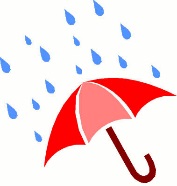 Monday 4/9ArtTuesday 4/10      PEWednesday 4/11     MusicThursday 4/12        ArtFriday 4/13      PESpellingUnit 15 week 2oo – multisyllabic & /oo/as in bookRead for 20 minutesSentence Correction WorksheetRead 20 minutesRead 20 minutes.Oo & oo word search sheet. Read 20 minutes.TURN IN HOMEWORKMath Topic 14:Data and Graphs Homework 14.1/14.2Homework 14.3Trick Words                                  Enough, special, December /                                 Enough, special, December /                                 Enough, special, December /                                 Enough, special, December /                                 Enough, special, December /      AR Update Bi-WeeklyMy AR Goal is __________    I can read _______________________My AR Goal is __________    I can read _______________________My AR Goal is __________    I can read _______________________My AR Goal is __________    I can read _______________________ DUE MAY 25TH Test InfoAnd NewsSpelling quiz – 4/13Field Trip to the Aquarium- 4/12 School dismissal time has changed back to 2:30pm  Spelling quiz – 4/13Field Trip to the Aquarium- 4/12 School dismissal time has changed back to 2:30pm  Spelling quiz – 4/13Field Trip to the Aquarium- 4/12 School dismissal time has changed back to 2:30pm  Spelling quiz – 4/13Field Trip to the Aquarium- 4/12 School dismissal time has changed back to 2:30pm  Specials on Monday:Music